FERIENFREIZEIT 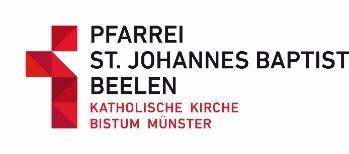 NIEDERBERGHEIM 2023vom 25. Juni – 07. JuliAllgemeine InformationenDie Ferienfreizeit der Pfarrgemeinde St. Johannes Baptist findet in der Schützenhalle Niederbergheim statt. Sie richtet sich an Kinder im Alter von 8 bis einschließlich 12 Jahren, die Freude an Spiel, Spaß und Spannung in der Gemeinschaft mit Anderen haben. Weitere Informationen erhalten Sie bei unserem Elternabend und auf unserer Homepage.  KostenDie Teilnahmegebühr beträgt 200,- EUR für die Fahrt, Unterkunft, Verpflegung und Freizeitangebote. Inklusive sind pro Kind 20,- EUR Taschengeld, über die das Kind im Lager frei verfügen kann.AnzahlungRate von 100,- Euro (pro Kind)Zur Bestätigung der Anmeldung ist die 1. Rate zum 1. März 2023 fällig.*Rate von 100,- Euro Der Restbetrag ist zum 1. Mai 2023 fällig.*Bankverbindung:TeilnehmeranzahlDie Ferienfreizeit ist auf eine Teilnehmerzahl von 50 Kindern begrenzt. Sobald diese Grenze erreicht ist, wird es eine Warteliste geben. (Erfahrungsgemäß ist die Chance auf Nachrückerplätze allerdings nicht allzu hoch)* Bei Rücktritt bis zu 6 Wochen vor dem vereinbarten Abreisetermin wird nur die Hälfte des Preises zurückerstattet. Bei Rücktritt bis zu 4 Wochen vor dem vereinbarten Abreisetermin wird nichts zurückerstattet.Termine: (Die genauen Uhrzeiten werden, sofern nicht angegeben, noch bekannt gegeben) Schauen Sie auch gerne bei uns auf der Homepage vorbei. Diese wird von uns stetig aktualisiert und bietet allerhand interessante Dinge rund um das Ferienlager. www.ferienlager-nbh.deAnsprechpartner:Patrick Baum – Jeanine Baum(Leitung der Ferienfreizeit) Verbindliche Anmeldung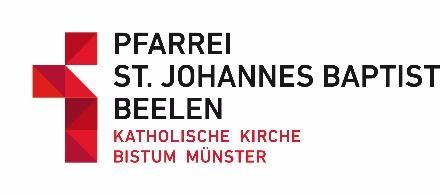 Hiermit melde(n) ich(wir) unseren Sohn / 
unsere Tochter für die Ferienfreizeit in Niederbergheim 
der Pfarrgemeinde St. Johannes Baptist in Beelen vom So., 25.06.2023 bis Fr., 07.07.2023 verbindlich an:		Kind: Personensorgeberechtigte: *(Kontaktdaten während der Ferienfreizeit bitte kennzeichnen)Ein Anspruch auf Erstattung von Auslagen oder Rückzahlung des Teilnehmerbeitrags bei vorzeitiger Rückreise nach Beginn der Freizeit besteht nicht. Die Pfarrgemeinde behält sich das Recht vor, die Freizeit aus wichtigem Grund vollständig abzusagen. Ich nehme zur Kenntnis, dass die Pfarrgemeinde über die Rückerstattung bereits gezahlter Teilnehmerbeiträge hinaus jede weitere Haftung ausschließt.Wir möchten Fotos und Filmaufnahmen, die Ihre Kinder zeigen könnten, für Zusammenschnitte oder als Inhalt für Eigenwerbung verwenden. Des Weiteren wird das aufgenommene Bildmaterial für eine Foto-/Video-DVD (welche nur die Kinder erhalten) verwendet. Deshalb ist es für die Anmeldung zwingend notwendig, dass die Erziehungsberechtigten ihr Einverständnis erklären. Mit Ihrer Unterschrift, treten Sie alle Rechte an die Ferienfreizeit (Pfarrgemeinde St. Johannes Baptist Beelen) ab.Anmeldung zur Ferienfreizeit 2023 (im Zeitraum vom 25.06.2023 bis 07.07.2023)Datenschutzerklärung:Der Schutz Ihrer Daten ist uns sehr wichtig. Daher bitten wir Sie in die Verarbeitung der in diesem Anmeldeformular abgefragten – zum Teil sehr sensiblen - Daten einzuwilligen. Die gesetzliche Grundlage zum Datenschutz ist für uns als Organisatoren der Ferienfreizeit einer Kirchengemeinde das KDG – Gesetz über den kirchlichen Datenschutz. Verantwortlich für den Datenschutz in der Kirchengemeinde ist Hr. Pfarrer Norbert Happe, Osthoff 2, 48361 BeelenUnsere Datenschutzbeauftragte erreichen Sie im Bischöflichen Generalvikariat: 
Fachstelle 105, Domplatz 27, 48143 Münster, Tel.: 0251 495-17056
Email: datenschutz-kirchengemeinden@bistum-muenster.deWir benötigen die erhoben Daten zur Verwaltung und Organisation der Ferienfreizeit wie auch zur Kontaktaufnahme. Eine Weitergabe an Dritte erfolgt nicht. Eine Weitergabe der personenbezogenen Daten darf erfolgen, sofern es hierzu eine gesetzliche Grundlage gibt.Ihre Daten werden zu dem genannten Zweck verarbeitet und im Anschluss – soweit möglich – gelöscht. Sie können jederzeit eine Auskunft bei Ihrem Verantwortlichen erhalten, welche personenbezogenen Daten von Ihnen verarbeitet werden und haben das Recht auf Berichtigung dieser.Unsere zuständige Aufsichtsbehörde ist das Katholische Datenschutzzentrum – KDSZ: Brackeler Hellweg 144, 44309 Dortmund, Tel.: 0231 138985-0, Email: info@kdsz.deWir willigen / ich willige in die Verarbeitung unserer/meiner personenbezogenen Daten ein. (Wenn es zwei Erziehungsberechtigte gibt, müssen beiden unterschreiben)Ort, Datum, Unterschrift der/des Erziehungsberechtigten EinverständniserklärungLiebe Erziehungsberechtigten,wir möchten unsere Ferienfreizeit mit Fotos und Videos dokumentieren und in Zeitungen und Onlinemedien darüber berichten. Hierzu möchten wir eventuell auch von Ihrer Tochter / Ihrem Sohn Fotos verwenden und veröffentlichen. Damit uns dies rechtlich möglich ist, benötigen wir aufgrund der neuen Datenschutzbestimmungen die Einwilligung der Erziehungsberechtigten, die wir im Folgenden einholen möchten. Bitte geben Sie das unterschriebene Formular vor der Ferienfreizeit beim Pfarrbüro, Osthoff 2, 48261 Beelen ab.Wir sind / ich bin damit einverstanden, dass von unserem / meinem Kind personenbezogene Daten und Fotos veröffentlicht werden dürfen:_______________________________ (Vorname, Name), ________________ (Geb.-Datum)*Wird nur an alle Teilnehmer ausgegeben.Aufgrund eines Beschlusses der Diözesanbeauftragten für den Datenschutz zur Veröffentlichung von Fotos von Minderjährigen unter 16 Jahre, muss jedes Foto vor der Veröffentlichung vorgelegt und eine Einwilligung für jedes vorgelegte Foto separat eingeholt werden. Entsprechend gehen wir, bei geplanter Veröffentlichung, mit der Bitte um Einverständnis der Veröffentlichung unter Vorlage des Fotos auf Sie zu. Diese Einwilligung ist freiwillig und kann jederzeit schriftlich oder mündlich widerrufen werden.(Wenn es zwei Erziehungsberechtigte gibt, müssen beiden unterschreiben)Ort, Datum, Unterschrift der/des Erziehungsberechtigten bzw. der/des TeilnehmendenBankSparkasse Münsterland OstIBANDE95 4005 0150 0001 1165 65BICWELADED1MSTEmpfängerKath. Pfarrgemeinde St. Johannes BaptistVerwendungszweckNiederbergheim  2023 + Vor- und Nachname Kind04.02.2023Anmeldebeginn 01.03.20231. Rate01.05.20232. Rate Wir noch bekannt gegebenElternabend Wir noch bekannt gegebenKennlernnachmittag (nur für die Kinder) 24.06.2023 Kofferabgabe 25.06.2023Abfahrt 07.07.2023Heimkehr VornameNachnameGeburtsdatum + (Alter während der Ferienfreizeit) Anschrift  VornameNachname Telefonnummer/n*Mobiltelefonnummer/n*Anschrift E-Mail-Adresse Ort, Datum Unterschrift des/der PersonensorgeberechtigtenUnterschrift des/der PersonensorgeberechtigtenIch erkläre mich hiermit einverstanden und bestätige, dass mein Sohn / meine Tochter an der Freizeit teilnehmen darf. Die Aufsichtspflicht wird während der Freizeit durch den verantwortlichen Leiter wahrgenommen und kann auf volljährige (kurzfristig auch minderjährige) Teammitglieder übertragen werden. Die Kinder sollen sich dem Gruppenleben einordnen und den Anweisungen der Verantwortlichen nachkommen. Ich bin damit einverstanden, dass mein Kind während einer pädagogisch vertretbaren Zeit in Gruppen unbeaufsichtigt gelassen werden kann (z. B. rund um die Schützenhalle). Bei groben Verstößen (z.B. Diebstahl, grober Verstoß gegen die Hausordnung, usw.) oder gegen Anordnungen seitens der Lagerleitung muss mit dem Ausschluss von der Freizeit gerechnet werden. Die Erziehungsberechtigten müssen in jedem Falle den/die minderjährigen Teilnehmer/in abholen. Der Teilnehmerbeitrag wird in keinem Fall erstattet.Ich erkläre mich hiermit einverstanden und bestätige, dass mein Sohn / meine Tochter an der Freizeit teilnehmen darf. Die Aufsichtspflicht wird während der Freizeit durch den verantwortlichen Leiter wahrgenommen und kann auf volljährige (kurzfristig auch minderjährige) Teammitglieder übertragen werden. Die Kinder sollen sich dem Gruppenleben einordnen und den Anweisungen der Verantwortlichen nachkommen. Ich bin damit einverstanden, dass mein Kind während einer pädagogisch vertretbaren Zeit in Gruppen unbeaufsichtigt gelassen werden kann (z. B. rund um die Schützenhalle). Bei groben Verstößen (z.B. Diebstahl, grober Verstoß gegen die Hausordnung, usw.) oder gegen Anordnungen seitens der Lagerleitung muss mit dem Ausschluss von der Freizeit gerechnet werden. Die Erziehungsberechtigten müssen in jedem Falle den/die minderjährigen Teilnehmer/in abholen. Der Teilnehmerbeitrag wird in keinem Fall erstattet.Ich erkläre mich hiermit einverstanden und bestätige, dass mein Sohn / meine Tochter an der Freizeit teilnehmen darf. Die Aufsichtspflicht wird während der Freizeit durch den verantwortlichen Leiter wahrgenommen und kann auf volljährige (kurzfristig auch minderjährige) Teammitglieder übertragen werden. Die Kinder sollen sich dem Gruppenleben einordnen und den Anweisungen der Verantwortlichen nachkommen. Ich bin damit einverstanden, dass mein Kind während einer pädagogisch vertretbaren Zeit in Gruppen unbeaufsichtigt gelassen werden kann (z. B. rund um die Schützenhalle). Bei groben Verstößen (z.B. Diebstahl, grober Verstoß gegen die Hausordnung, usw.) oder gegen Anordnungen seitens der Lagerleitung muss mit dem Ausschluss von der Freizeit gerechnet werden. Die Erziehungsberechtigten müssen in jedem Falle den/die minderjährigen Teilnehmer/in abholen. Der Teilnehmerbeitrag wird in keinem Fall erstattet.Ich erkläre mich hiermit einverstanden und bestätige, dass mein Sohn / meine Tochter an der Freizeit teilnehmen darf. Die Aufsichtspflicht wird während der Freizeit durch den verantwortlichen Leiter wahrgenommen und kann auf volljährige (kurzfristig auch minderjährige) Teammitglieder übertragen werden. Die Kinder sollen sich dem Gruppenleben einordnen und den Anweisungen der Verantwortlichen nachkommen. Ich bin damit einverstanden, dass mein Kind während einer pädagogisch vertretbaren Zeit in Gruppen unbeaufsichtigt gelassen werden kann (z. B. rund um die Schützenhalle). Bei groben Verstößen (z.B. Diebstahl, grober Verstoß gegen die Hausordnung, usw.) oder gegen Anordnungen seitens der Lagerleitung muss mit dem Ausschluss von der Freizeit gerechnet werden. Die Erziehungsberechtigten müssen in jedem Falle den/die minderjährigen Teilnehmer/in abholen. Der Teilnehmerbeitrag wird in keinem Fall erstattet.Ich erkläre mich hiermit einverstanden und bestätige, dass mein Sohn / meine Tochter an der Freizeit teilnehmen darf. Die Aufsichtspflicht wird während der Freizeit durch den verantwortlichen Leiter wahrgenommen und kann auf volljährige (kurzfristig auch minderjährige) Teammitglieder übertragen werden. Die Kinder sollen sich dem Gruppenleben einordnen und den Anweisungen der Verantwortlichen nachkommen. Ich bin damit einverstanden, dass mein Kind während einer pädagogisch vertretbaren Zeit in Gruppen unbeaufsichtigt gelassen werden kann (z. B. rund um die Schützenhalle). Bei groben Verstößen (z.B. Diebstahl, grober Verstoß gegen die Hausordnung, usw.) oder gegen Anordnungen seitens der Lagerleitung muss mit dem Ausschluss von der Freizeit gerechnet werden. Die Erziehungsberechtigten müssen in jedem Falle den/die minderjährigen Teilnehmer/in abholen. Der Teilnehmerbeitrag wird in keinem Fall erstattet.Ich erkläre mich hiermit einverstanden und bestätige, dass mein Sohn / meine Tochter an der Freizeit teilnehmen darf. Die Aufsichtspflicht wird während der Freizeit durch den verantwortlichen Leiter wahrgenommen und kann auf volljährige (kurzfristig auch minderjährige) Teammitglieder übertragen werden. Die Kinder sollen sich dem Gruppenleben einordnen und den Anweisungen der Verantwortlichen nachkommen. Ich bin damit einverstanden, dass mein Kind während einer pädagogisch vertretbaren Zeit in Gruppen unbeaufsichtigt gelassen werden kann (z. B. rund um die Schützenhalle). Bei groben Verstößen (z.B. Diebstahl, grober Verstoß gegen die Hausordnung, usw.) oder gegen Anordnungen seitens der Lagerleitung muss mit dem Ausschluss von der Freizeit gerechnet werden. Die Erziehungsberechtigten müssen in jedem Falle den/die minderjährigen Teilnehmer/in abholen. Der Teilnehmerbeitrag wird in keinem Fall erstattet.Mein Kind…Mein Kind…Mein Kind…Mein Kind…JANEINist Schwimmer und darf schwimmen gehen.ist Schwimmer und darf schwimmen gehen.ist Schwimmer und darf schwimmen gehen.ist Schwimmer und darf schwimmen gehen.darf baden gehen.darf baden gehen.darf baden gehen.darf baden gehen.darf im akuten Krankheitsfall in ärztliche Behandlung gegeben werden.darf im akuten Krankheitsfall in ärztliche Behandlung gegeben werden.darf im akuten Krankheitsfall in ärztliche Behandlung gegeben werden.darf im akuten Krankheitsfall in ärztliche Behandlung gegeben werden.darf an Beförderungsfahrten teilnehmen.darf an Beförderungsfahrten teilnehmen.darf an Beförderungsfahrten teilnehmen.darf an Beförderungsfahrten teilnehmen.uriniert manchmal ins Betturiniert manchmal ins Betturiniert manchmal ins Betturiniert manchmal ins Bettist haftpflichtversichert (auch Familienversicherung).ist haftpflichtversichert (auch Familienversicherung).ist haftpflichtversichert (auch Familienversicherung).ist haftpflichtversichert (auch Familienversicherung).Versicherungsträger: Versicherungsträger: Versicherungsträger: Versicherungsträger: Impfschutz bis:Impfschutz bis:Impfschutz bis:Impfschutz bis:hat Impfschutz gegen Tetanus.hat Impfschutz gegen Tetanus.hat Impfschutz gegen Tetanus.hat Impfschutz gegen Tetanus.Teilw. / Vollschutz erhalten am:Teilw. / Vollschutz erhalten am:Teilw. / Vollschutz erhalten am:Teilw. / Vollschutz erhalten am:hat Impfschutz gegen Zecken.hat Impfschutz gegen Zecken.hat Impfschutz gegen Zecken.hat Impfschutz gegen Zecken.Impfung gültig bis:Impfung gültig bis:Impfung gültig bis:Impfung gültig bis:Träger der Krankenversicherung:Träger der Krankenversicherung:Mitversichert bei:Vor- und Nachnahme, GeburtsdatumMitversichert bei:Vor- und Nachnahme, GeburtsdatumDamit wir uns verantwortungsvoll um ihr Kind kümmern können, brauchen wir Informationen über mögliche Besonderheiten im Umgang mit ihrem Kind. Wir bitten Sie eindringlich, uns diese Besonderheiten und/oder gesundheitliche Einschränkungen, die während der Freizeit von Bedeutung sein könnten, mitzuteilen. (Phobien, Unverträglichkeiten, Allergien, Medikamente etc.) Damit wir uns verantwortungsvoll um ihr Kind kümmern können, brauchen wir Informationen über mögliche Besonderheiten im Umgang mit ihrem Kind. Wir bitten Sie eindringlich, uns diese Besonderheiten und/oder gesundheitliche Einschränkungen, die während der Freizeit von Bedeutung sein könnten, mitzuteilen. (Phobien, Unverträglichkeiten, Allergien, Medikamente etc.) Damit wir uns verantwortungsvoll um ihr Kind kümmern können, brauchen wir Informationen über mögliche Besonderheiten im Umgang mit ihrem Kind. Wir bitten Sie eindringlich, uns diese Besonderheiten und/oder gesundheitliche Einschränkungen, die während der Freizeit von Bedeutung sein könnten, mitzuteilen. (Phobien, Unverträglichkeiten, Allergien, Medikamente etc.) Damit wir uns verantwortungsvoll um ihr Kind kümmern können, brauchen wir Informationen über mögliche Besonderheiten im Umgang mit ihrem Kind. Wir bitten Sie eindringlich, uns diese Besonderheiten und/oder gesundheitliche Einschränkungen, die während der Freizeit von Bedeutung sein könnten, mitzuteilen. (Phobien, Unverträglichkeiten, Allergien, Medikamente etc.) Damit wir uns verantwortungsvoll um ihr Kind kümmern können, brauchen wir Informationen über mögliche Besonderheiten im Umgang mit ihrem Kind. Wir bitten Sie eindringlich, uns diese Besonderheiten und/oder gesundheitliche Einschränkungen, die während der Freizeit von Bedeutung sein könnten, mitzuteilen. (Phobien, Unverträglichkeiten, Allergien, Medikamente etc.) Damit wir uns verantwortungsvoll um ihr Kind kümmern können, brauchen wir Informationen über mögliche Besonderheiten im Umgang mit ihrem Kind. Wir bitten Sie eindringlich, uns diese Besonderheiten und/oder gesundheitliche Einschränkungen, die während der Freizeit von Bedeutung sein könnten, mitzuteilen. (Phobien, Unverträglichkeiten, Allergien, Medikamente etc.) (Bei Einnahme von Medikamenten geben Sie diese und eine schriftliche ärztliche Anordnung bei der Abfahrt dem Lagerteam/Betreuer. Die ärztliche Anordnung muss erkenntlich machen wofür dieses Medikament gedacht ist und in welcher Dosis und zu welcher Tageszeit es eingenommen werden muss! Ohne ärztliche Anordnung ist es uns nicht gestattet den Teilnehmern Medikamente auszuhändigen! Bitte sprechen Sie den Gruppenbetreuer oder die Lagerleitung schon beim Elternabend/-telefonat darauf an, wenn gesundheitliche Einschränkungen vorliegen.) (Bei Einnahme von Medikamenten geben Sie diese und eine schriftliche ärztliche Anordnung bei der Abfahrt dem Lagerteam/Betreuer. Die ärztliche Anordnung muss erkenntlich machen wofür dieses Medikament gedacht ist und in welcher Dosis und zu welcher Tageszeit es eingenommen werden muss! Ohne ärztliche Anordnung ist es uns nicht gestattet den Teilnehmern Medikamente auszuhändigen! Bitte sprechen Sie den Gruppenbetreuer oder die Lagerleitung schon beim Elternabend/-telefonat darauf an, wenn gesundheitliche Einschränkungen vorliegen.) (Bei Einnahme von Medikamenten geben Sie diese und eine schriftliche ärztliche Anordnung bei der Abfahrt dem Lagerteam/Betreuer. Die ärztliche Anordnung muss erkenntlich machen wofür dieses Medikament gedacht ist und in welcher Dosis und zu welcher Tageszeit es eingenommen werden muss! Ohne ärztliche Anordnung ist es uns nicht gestattet den Teilnehmern Medikamente auszuhändigen! Bitte sprechen Sie den Gruppenbetreuer oder die Lagerleitung schon beim Elternabend/-telefonat darauf an, wenn gesundheitliche Einschränkungen vorliegen.) (Bei Einnahme von Medikamenten geben Sie diese und eine schriftliche ärztliche Anordnung bei der Abfahrt dem Lagerteam/Betreuer. Die ärztliche Anordnung muss erkenntlich machen wofür dieses Medikament gedacht ist und in welcher Dosis und zu welcher Tageszeit es eingenommen werden muss! Ohne ärztliche Anordnung ist es uns nicht gestattet den Teilnehmern Medikamente auszuhändigen! Bitte sprechen Sie den Gruppenbetreuer oder die Lagerleitung schon beim Elternabend/-telefonat darauf an, wenn gesundheitliche Einschränkungen vorliegen.) (Bei Einnahme von Medikamenten geben Sie diese und eine schriftliche ärztliche Anordnung bei der Abfahrt dem Lagerteam/Betreuer. Die ärztliche Anordnung muss erkenntlich machen wofür dieses Medikament gedacht ist und in welcher Dosis und zu welcher Tageszeit es eingenommen werden muss! Ohne ärztliche Anordnung ist es uns nicht gestattet den Teilnehmern Medikamente auszuhändigen! Bitte sprechen Sie den Gruppenbetreuer oder die Lagerleitung schon beim Elternabend/-telefonat darauf an, wenn gesundheitliche Einschränkungen vorliegen.) (Bei Einnahme von Medikamenten geben Sie diese und eine schriftliche ärztliche Anordnung bei der Abfahrt dem Lagerteam/Betreuer. Die ärztliche Anordnung muss erkenntlich machen wofür dieses Medikament gedacht ist und in welcher Dosis und zu welcher Tageszeit es eingenommen werden muss! Ohne ärztliche Anordnung ist es uns nicht gestattet den Teilnehmern Medikamente auszuhändigen! Bitte sprechen Sie den Gruppenbetreuer oder die Lagerleitung schon beim Elternabend/-telefonat darauf an, wenn gesundheitliche Einschränkungen vorliegen.) Ort, DatumUnterschrift des/der PersonensorgeberechtigtenUnterschrift des/der PersonensorgeberechtigtenUnterschrift des/der PersonensorgeberechtigtenUnterschrift des/der PersonensorgeberechtigtenUnterschrift des/der Personensorgeberechtigtenauf der Webseite der Ferienfreizeit                                      Ja  Nein                                              auf einer Foto-CD*                 Ja  Nein                                              auf der Homepage der Kirchengemeinde                   Ja  Nein                                              in der Lagerzeitung*               Ja  Nein                                              im Pfarrbrief der Kirchengemeinde                                       Ja  Nein                                              in sozialen Medien               Ja  Nein                                              im Rahmen der Pressearbeit                                                  Ja  Nein                                              